Wyoming Coaches’ Association Hall of Fame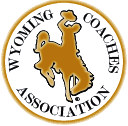 Tenth Edition – June 2021The deadline for application is March1 of each yearApplications can be found on the Wyoming Coaches’ Association website (www.wcaonline.net).Please mail to:		Walt Smith, WCA Hall of Fame141 Aspen CircleTorrington, WY  82240			OR e-mail to:		      wsmith@goshen1.org Other Information Needed:Please send a $100 refundable* check made out to the “WCA Hall of Fame” to help offset some of the induction costs (ex. to place your biography on-line at www.wcaonline.net and to have your plaque placed at the FORD Center in Casper, WY).  Please mail this check to:Mike Harris120 West Bell RoadRiverton, WY 82501Note: The Wyoming Coaches Association Hall of Fame Board of Directors reserves the right to induct OR refuse induction into the Hall of Fame, regardless of points earned, due to unusual circumstances.High School DivisionA candidate must be or have been a Wyoming Coaches Association member in good standing with that association.  The candidate must accumulate at least three hundred-fifty (350) points from the criteria listed below to be considered for admittance to the Hall of Fame:Two hundred (200) points must be in years of Coaching Experience.One Hundred (100) points must come from Success.Fifty (50) points must be Honors and Professional Service.Note: Eighty percent (80%) of an individual’s points in each category must be earned in Wyoming Service.Coaching Experience (200 Points)Head Coach – Ten (10) points per year. (HS Level)Assistant Coach & Trainer– Five (5) points per year. (HS Level)After 20 years of Coaching Experience assistant coaches may earn Ten (10) points per year thereafter.Athletic Director – Five (5) points per year. (HS Level)Assistant Athletic Director – Two and one-half (2 ½) points per year. (HS Level)JH/MS Coach/Athletic Director – Five (5) points per year, with a maximum total accumulation of five (5) years or twenty-five (25) points.Note: A candidate cannot accumulate more than ten (10) points in any one school year for Coaching Experience. A candidate that is not a head coach in any sport can accumulate only five (5) points per year until they have 20 years of Coaching Experience.  Starting with their 21st year of coaching experience they may receive ten (10) points per year thereafter. (Individual services/opportunities provided by the Wyoming High School Activities Association WILL NOT count toward Coaching Experience point totals (ex. setting up tournaments, courses, meets).Success (100 Points)State Championships – Twenty (20) points for each team championship.State Runners-Up – Fifteen (15) points for each team runners-up.Regional Championship – Ten (10) points for each team championship.Conference or District Championship – Five (5) points for each team championship.Bonus – An undefeated year merits five (5) additional points.Co-Champions – Each team will receive the maximum points allowed at the achievement level where the tie existed.Note: Only High School Varsity Team records AND only the highest achievements may be counted in any one sport season.  Assistant coaches will be granted one-half of all the points allotted to their head coach for success.Honors and Professional Service (50 Points)Wyoming Coaches Association (WCA) Honors & ServiceOffice in the Wyoming Coaches’ Association Executive Committee (President, President-Elect, Past President, Executive Secretary/Treasurer, Executive Secretary) - Five (5) points each yearServe as a member on the Board of Directors for the WCA – Two (2) points per year.Liaison between Wyoming Coaches Association Board of Directors and the Wyoming Interscholastic Athletic Administrators Association – Two (2) points per year.Wyoming Coaches’ Association Sport Coach of the Year – Fifteen (15) points.Head Coach for any Wyoming Coaches Association approved All-Star game (Wyoming Coaches Foundation All-Stars; North-South Shrine Bowl Game; Wyoming vs Montana All-Star Basketball Games; Wyoming-Nebraska Six-Man All-Star Football Game; CAN/AM Six-Man Football Game) – Ten (10) pointsAssistant/Associate Coach for any Wyoming Coaches Association approved All-Star game (as listed above) – Five (5) pointsHonors and Professional Service cont. (50 Points)Wyoming Interscholastic Athletic Administrators Association (WIAAA) Honors & ServiceHold office in the WIAAA – President, President-Elect, Past-President, Secretary/Treasurer – Five (5) points per year.Awarded WIAAA Athletic Director of the Year – Fifteen (15) pointsNational High School Athletic Coaches Association (NHSACA) Honors & ServiceNational Sport Coach*/Athletic Director of the Year – Twenty-Five (25) pointsRegional Finalist Sport Coach/Athletic Director of the Year – Twenty (20) pointsHold office in the NHSACA – President, First Vice-President, Second Vice-President, Third Vice-President, Past-President, National Sports Representative, Region 7 Director – Ten (10) points per year.Note: Only the highest level of coaching (non-accumulative) will be counted each year from the National Coach of the Year program.-------------------------------------------------------------------------------College DivisionA candidate must be or have been a Wyoming Coaches Association member in good standing with that association.  The candidate must accumulate at least three hundred-fifty (350) points from the criteria listed below to be considered for admittance to the Hall of Fame:Two hundred (200) points must be in years of Coaching Experience.One Hundred (100) points must come from Success.Fifty (50) points must be Honors and Professional Service.Note: Eighty percent (80%) of an individual’s points in each category must be earned in Wyoming Service.Coaching Experience (200 Points)Head Coach – any NCAA or NJCAA recognized sport – Ten (10) points per yearAssistant Coach/Athletic Trainer – any NCAA or NJCAA recognized sport – Five (5) points per yearAthletic Director – Five (5) points per year (College Level)Assistant Athletic Director – Two and one-half (2½) points per year (College Level) Note: A candidate cannot accumulate more than ten (10) points in any one school year for Coaching Experience. A candidate that is not a head coach in any sport can accumulate only five (5) points per year.Success (100 Points)National Team Championships – Thirty (30) points.Team place in the top four (4) at a national level tournament/playoff – Twenty-five (25) points.Regional Team Championship/top sixteen (16) teams recognized – Twenty (20) points.Conference Team Championship recognized – Fifteen (15) points.Bonus – An undefeated year merits five (5) additional points.Co-Champions – Each team will receive the maximum points allowed at the achievement level where the tie existed.Note: Only NCAA or NJCAA records AND only the highest achievements may be counted.  Assistant coaches will be granted one-half of all the points allotted to their head coach for success.Note: Football will be awarded similar points with a similar finish on the UP Poll/AP Poll.  A bowl invitation will receive ten (10) additional points.  Assistant Coaches will be granted one-half (½) of all the points allotted their head coach for success. Honors and Professional Service (50 Points)Office in the Regional structure of your sport - Five (5) points each yearOffice in the National structure of your sport – Ten (10) points per year.Serve on a National Committee in your sport – maximum of Two (2) points per year.Conference Coach of the Year – Ten (10) points.Regional Coach of the Year – Fifteen (15) pointsNational Coach of the Year – Twenty-Five (25) points. Points will be awarded to coaches only when recognized by the governing body of their sport.Serve as a Head Coach for any group of All-Stars that are recognized by the NCAA or NJCAA – Ten (10) pointsServe as an Assistant Coach for any group of All-Stars that are recognized by the NCAA or NJCAA – Five (5) pointsApplication to the Wyoming Coaches’ Association Hall of FameHigh School/College DivisionWhich division are you applying for ________________________ Please check if you are currently retired from coaching.Enter the total points from each category as indicated on the following pages:I hereby testify the information I have provided is true and accurate. I understand I must be able to furnish documentation of any and/or all points if requested by the Hall of Fame Board of Directors.Signed: _______________________________________________	Dated: _______________Other Information Needed:Please send a $100 refundable* check made out to the “WCA Hall of Fame” to help offset some of the induction costs (ex. to place your biography on-line at www.wcaonline.net and to have your plaque placed at the FORD Center in Casper, WY).  Please mail this check to:Mike Harris120 West Bell RoadRiverton, WY 82501Appeal: Any coaching assignments or honors other than those mentioned MAY be considered by the Wyoming Coaches’ Association Hall of Fame Board of Directors for point value upon written appeal by the applicant.EXAMPLE OF A COMPLETED FORMCoaching Experience (200 Points)All candidates must list their years of service chronologically with the highest position – such as head coach – and sport. All candidates must have a minimum of twenty (20) years of coaching experience.PLEASE NOTE: List according to school year; example, 80-81, 81-82……09-10. List only one (1) position per year.Success (100 Points)All candidates must list their highest level of Success, sport, school, and year obtained.PLEASE NOTE: List according to school year; example, 80-81, 81-82……09-10.Professional Service & Honors (50 Points)PLEASE NOTE: List according to school year; example, 80-81, 81-82……09-10.Coaching Experience (200 Points)All candidates must list their years of service chronologically with the highest position – such as head coach – and sport. All candidates must have a minimum of twenty (20) years of coaching experience.PLEASE NOTE: List according to school year; example, 80-81, 81-82……09-10.   List only one (1) position per year.Success (100 Points)All candidates must list their highest level of Success, sport, school, and year obtained.PLEASE NOTE: List according to school year; example, 80-81, 81-82……09-10.Professional Service & Honors (50 Points)PLEASE NOTE: List according to school year; example, 80-81, 81-82……09-10.Name: Name: Name: Mailing Address: Mailing Address: Mailing Address: City: State: Zip: E-Mail Address: E-Mail Address: E-Mail Address: Home Phone: Cell Phone: Cell Phone: Coaching Experience PointsSuccess PointsProfessional Service & Honors PointsGrand TotalSchool YrPositionPointsSchool YrPositionPoints80-81Head Coach – Football1082-83Head Coach - Wrestling1081-82JH – Basketball583-84Head Coach - Volleyball10Total Column ATotal Column A15Total Column BTotal Column B20Grand Total – Coaching ExperienceGrand Total – Coaching Experience35School YrHighest AchievementSportSchoolPoints82-83State Runner-UpTrack & FieldOlympic High1585-86State ChampionBasketballOlympic High20Total Success PointsTotal Success PointsTotal Success PointsTotal Success Points35School YrProfessional Service & HonorsPointsSchool YrProfessional Service & HonorsPoints80-81WCA Board Member285-86Head Coach – WCA All-Star BB1083-84COY - Volleyball1587-88NHSACA Regional Finalist20Total Column ATotal Column A17Total Column BTotal Column B30Grand Total – Professional Service & HonorsGrand Total – Professional Service & HonorsGrand Total – Professional Service & HonorsGrand Total – Professional Service & HonorsGrand Total – Professional Service & Honors47School YrPositionPointsSchool YrPositionPointsTotal Column ATotal Column ATotal Column BTotal Column BGrand Total – Coaching ExperienceGrand Total – Coaching ExperienceSchool YrHighest AchievementSportSchoolPointsTotal Success PointsTotal Success PointsTotal Success PointsTotal Success PointsSchool YrProfessional Service & HonorsPointsSchool YrProfessional Service & HonorsPointsTotal Column ATotal Column ATotal Column BTotal Column BGrand Total – Professional Service & HonorsGrand Total – Professional Service & HonorsGrand Total – Professional Service & HonorsGrand Total – Professional Service & HonorsGrand Total – Professional Service & Honors